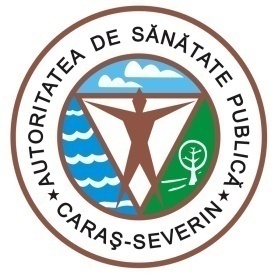 MINISTERUL  SĂNĂTĂȚIIDIRECȚIA DE SĂNĂTATE PUBLICĂ CARAȘ-SEVERIN1700 Reşiţa, Str.Spitalului, Nr.36Tel. 0255/214091;  fax 0255/224691E-mail dspcs@asp-caras.roCod fiscal  : 3228152Cod poştal :  320076                                                                                      CĂTRE,                  INSTITUȚIA PREFECTULUI – JUDEȚUL CARAȘ-SEVERIN- 15 iulie 2021 –      În ultimele 24 de ore, la nivelul județului Caraș- Severin, in cadrul etapei a III-a de vaccinare împotriva COVID-19 s-a administrat un număr total de  217  vaccinuri, astfel:SPITALUL ORĂȘENESC  ORAVIȚA: 13SPITALUL ORĂȘENESC MOLDOVA NOUĂ : 15SALA DE SPORT -LICEUL DE ARTE 'SABIN PAUTA' RESITA: 31SALA DE SPORT -SC. GIMNAZIALA MIHAI PEIA Resita: 5CMJ CARAS SEVERIN- RESITA:CENTRUL  MULTIFUNCTIONAL BOZOVICI: 6CLADIRE ADMINISTRATIVA BOCSA: 20CENTRUL DE PERMANENTA  SLATINA TIMIS:CENTRUL DE PERMANENTA SOCENI(EZERIS) : 13CAMIN  CULTURAL PECINISCA (BAILE HERCULANE): 11CASA DE CULTURA  (sala mica) OTELU ROSU: 16SALA DE SPORT -LICEUL TEHNOLOGIC„MIHAI NOVAC”-ORAVITA : 6SALA DE SPORT 'VALERIA BORZA' SCOALA GIMNAZIALA NR.8-CARANSEBES: 22CENTRUL DE AFACERI-ANINA: 9Dr.PAVEL ECATERINA VASILICA : 15Dr.LELCU NICOLETA :Dr.JENAR GHEORGHE : 10Dr.IMBREA ANCUTA : 10Dr.ALEXANDRU ADELAIDA : 5Dr.NISTORAN MARIA :Dr.MARTUICA ANETA :Dr. GHELESIAN CAIUS : 5Dr.LICHIARDOPOL DENISE :  Dr.MAGERIU EMILIA :Dr.BOSNEAC VALENTIN :5SPITAL JUDETEAN RESITA :                                                                                                                Nu s-au semnalat reacții adverse severe.   Menționăm faptul că, de la debutul campaniei de vaccinare și până în prezent, s-au primit in total  114048 doze vaccin Covid-19 astfel :		               91648 doze de Vaccin Covid-19 de la PFIZER                                                                                                                                              ,                                       11420 doze de Vaccin Covid-19 de la MODERNA                                          5490  doze de Vaccin Covid-19 de la AstraZeneca                                           5490  doze de Vaccin Covid-19 de la Johnson & Johnson din  care  s-au administrat in TOTAL (Doza I + Doza a II-a) : 110159 doze vaccin împotriva virusului SARS-CoV-2 astfel:          -       90097   doze Vaccin Covid-19 COMIRNATY- PFIZER                 10401   doze Vaccin Covid-19 MODERNA     5908  doze Vaccin Covid-19 AstraZeneca    3753  doze Vaccin Covid-19 Johnson & JohnsonSPITALUL JUDEȚEAN  DE URGENȚĂ REȘIȚA: 4105SPITALUL MUNICIPAL DE URGENȚĂ CARANSEBEȘ: 14740SPITALUL ORĂȘENESC  ORAVIȚA: 13334SPITALUL ORĂȘENESC OȚELU ROȘU: 238SPITALUL ORĂȘENESC MOLDOVA NOUĂ : 9697SALA DE SPORT-LICEUL DE ARTE „SABIN PAUTA” RESITA: 14284SALA DE SPORT-COLEGIUL ECONOMIC BANATUL MONTAN RESITA: 3390SALA DE SPORT-SCOALA GIMNAZIALA”MIHAI PEIA RESITA: 6395CMJ CARAS-SEVERIN RESITA: 372CENTRUL MULTIFUNCTIONAL-BOZOVICI : 5222CLADIRE ADMINISTRATIVA-BOCSA : 8242CENTRUL DE PERMANENTA-SLATINA TIMIS: 4387CENTRUL DE PERMANENTA-SOCENI : 5060CAMIN CULTURAL PECINISCA(BAILE HERCULANE) :  2710CASA DE CULTURA (sala mica) OTELU ROSU: 4981SALA DE SPORT-LICEUL TEHNOLOGIC 'MIHAI NOVAC'-ORAVITA: 2243SALA DE SPORT 'VALERIA BORZA'SCOALA GIMNAZIALA nr.8-CARANSEBES : 4803CENTRUL DE AFACERI ANINA : 3344AMBULATORIU INTEGRAT SPITAL MOLDOVA NOUA: 186 Dr. PAVEL ECATERINA VASILICA : 1060 Dr.LELCU NICOLETA : 316Dr.IMBREA ANCUTA : 238Dr. JENAR GHEORGHE : 197Dr. ALEXANDRU ADELAIDA : 40Dr. NISTORAN MARIA : 90Dr. MARTUICA ANETA : 40Dr. GHELESIAN CAIUS : 30Dr.LICHIARDOPOL DENISE : 90Dr.MAGERIU EMILIA : 85Dr. BOSNEAC VALENTIN : 240      Mentionam faptul ca din totalul de 110159 doze de vaccin administrate , 51852 doze reprezinta rapelurile ( Doza a II-a):  44306  doze de la Pfizer                                                                   4850 doze de la Moderna                                                                   2696  doze de la AstraZenecaVaccinarea este o măsură complexă de prevenție în pandemia de coronavirus, alături de celelalte obligații ce ne revin:● respectarea regulilor şi a măsurilor igienico-sanitare (purtarea măştii, spălatul pe mâini şi distanţarea fizică).